LIGA MALUCHÓW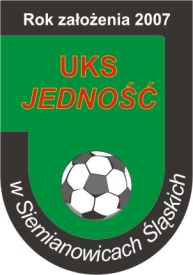 ROZGRYWKI PIŁKARSKIE DZIECI           Organizator: UKS JEDNOŚĆ w Siemianowicach Śląskich    Sezon 2013/2014 – JESIEŃ    Rocznik 2005 gr. ITurniej Nr 1 - Organizator: UKS JednośćTABELA PO I TURNIEJUKLASYFIKACJA STRZELCÓWLIGA MALUCHÓWROZGRYWKI PIŁKARSKIE DZIECI           Organizator: UKS JEDNOŚĆ w Siemianowicach Śląskich    Sezon 2013/2014 – JESIEŃ    Rocznik 2005 gr. ITurniej Nr 2 - Organizator: MUKP Dąbrowa GórniczaTABELA PO II TURNIEJULIGA MALUCHÓWROZGRYWKI PIŁKARSKIE DZIECI           Organizator: UKS JEDNOŚĆ w Siemianowicach Śląskich    Sezon 2013/2014 – JESIEŃ    Rocznik 2005 gr. ITurniej Nr 3 - Organizator: MKS ZaborzeTABELA PO III TURNIEJULIGA MALUCHÓWROZGRYWKI PIŁKARSKIE DZIECI           Organizator: UKS JEDNOŚĆ w Siemianowicach Śląskich    Sezon 2013/2014 – JESIEŃ    Rocznik 2005 gr. ITurniej Nr 4 - Organizator: MKS ZaborzeTABELA PO IV TURNIEJULIGA MALUCHÓWROZGRYWKI PIŁKARSKIE DZIECI           Organizator: UKS JEDNOŚĆ w Siemianowicach Śląskich   Sezon 2013/2014 – WIOSNA    Rocznik 2005 gr. ITurniej Nr 5 - Organizator: UKS JEDNOŚĆTABELA PO V TURNIEJUKto z kimWynikStrzelcy bramekUKS Jedność – MKS Zaborze   0 : 1Mateusz BiałasUKS Jedność – MKS Zaborze II2 : 0 Bartosz Drzyzga 2MKS Zaborze II –MUKP Dąbrowa G.0 : 2Staszewski, ProfaksaMKS Zaborze – MUKP Dąbrowa G.1 : 0Małecki JakubMKS Zaborze – MKS Zaborze II4 : 0Sadkowski Tomasz 3, Majerski ArturMUKP Dąbrowa G.– UKS Jedność1 : 3Hyla – Drzyzga Bartosz, Geisner Kamil, Przełozny KacperL.P.Nazwa drużynyIlość punktówBramkiMKS Zaborze96 – 0UKS Jedność65 – 2MUKP Dąbrowa G33 - 5MKS Zaborze II00 : 8L.P.Imię i NazwiskoNazwa drużynyIlość bramek1Sadkowski TomaszMKS Zaborze22StaszewskiMUKP Dąbrowa G.12Małecki JakubMKS Zaborze11Drzyzga BartoszUKS Jedność7HylaMUKP Dąbrowa G.7Przełożny KacperUKS Jedność6ProfaksaMUKP Dabrowa G.6MajewskiMKS Zaborze5Majerski ArturMKS Zaborze5CieślikMKS Zaborze4SłupekUKS Jedność3Geisner KamilUKS Jedność3Białas MateuszMKS Zaborze3KrakowiakMKS Zaborze3MieczkowskiMKS Zaborze II3WicikUKS Jedność2RyszczykUKS Jedność2GierałtowskiMKS Zaborze II2MaciakMKS Zaborze2PiwowarczykUKS Jedność1Czogiel KacperUKS Jedność1AdamczykMKS Zaborze II1SękowskiMKS Zaborze II1GubałaMKS Zaborze II1Pyzik MKS Zaborze1BiałasMKS Zaborze1ZiętekMUKP Dąbrowa G.1GębczyńskiMUKP Dabrowa G.1KupkaMKS Zaborze1KrukMKS Zaborze II1Kto z kimWynikStrzelcy bramekUKS Jedność – MKS Zaborze   1 : 4Bartos Drzyzga - Mateusz Białas, Małecki, Cieślik, MaciakUKS Jedność – MKS Zaborze II3 : 1 Bartosz Drzyzga 2, Kacper Przełożny - MieczkowskiMKS Zaborze II –MUKP Dąbrowa G.0 : 6Staszewski 3, Profaksa 3MKS Zaborze – MUKP Dąbrowa G.2 : 2Sadkowski 2 – Staszewski, HylaMKS Zaborze – MKS Zaborze II5 : 0Sadkowski Tomasz 2, Cieślik, Małecki 2MUKP Dąbrowa G.– UKS Jedność2 : 0Profaksa 2L.P.Nazwa drużynyIlość punktówBramkiMKS Zaborze1611 – 3MUKP Dąbrowa G1012 – 7UKS Jedność99 – 9MKS Zaborze II01 : 22Kto z kimWynikStrzelcy bramekUKS Jedność – MKS Zaborze II    7 : 2Przełożny 3, Czogiel, Ryszczyk, Geisner 2 – Kruk, GierałtowskiMKS Zaborze – MUKP Dąbrowa G.5 : 3Sadkowski 3, Maciak, Małecki – Staszewski 3MKS Zaborze  –  UKS Jedność.3 : 0Małecki 2, SadkowskiMKS Zaborze II– MUKP Dąbrowa G.2 : 3Gierałtowski, Mieczkowski - Staszewski, Hyla 2MKS Zaborze – MKS Zaborze II7 : 0Sadkowski Tomasz 3, Cieślik, Krakowiak 2, BiałasMUKP Dąbrowa G.– UKS Jedność4 : 2Staszewski 2, Hyla 2 – Ryszczyk, DrzyzgaL.P.Nazwa drużynyIlość punktówBramkiMKS Zaborze2526 – 6MUKP Dąbrowa Górnicza1620 – 14UKS Jedność1216 – 16MKS Zaborze II05 : 39Kto z kimWynikStrzelcy bramekUKS Jedność – MKS Zaborze   1 : 12Ludyga - Sadkowski 5, Majewski 2,Majerski 2, Pyzik, Białas, Małecki MKS Zaborze II– MUKP Dąbrowa G.0 : 1ZiętekMKS Zaborze II –  UKS Jedność.3 : 2Adamczyk, Sękowski, Gubała – Ludyga 2MKS Zaborze - MUKP Dąbrowa G.3 : 0Majewski 2, MałeckiMKS Zaborze – MKS Zaborze II10 : 0Sadkowski 3, Majerski 2, Majewski 2,Cieślik, Krakowiak, MałeckiMUKP Dąbrowa G.– UKS Jedność3 : 0Staszewski, Hyla, GębczyńskiL.P.Nazwa drużynyIlość punktówBramkiMKS Zaborze3451 – 7MUKP Dąbrowa Górnicza2224 – 17UKS Jedność1219 – 34MKS Zaborze II38 : 52Kto z kimWynikStrzelcy bramekUKS Jedność – MKS Zaborze    0 : 2Kupka, MałeckiMKS Zaborze II– MUKP Dąbrowa G.0 : 1Staszewski MKS Zaborze II –  UKS Jedność.0 : 5Słupek 3, Przełożny, PiwowarczykMKS Zaborze – MUKP Dąbrowa G.0 : 1ZiętekMKS Zaborze – MKS Zaborze II0 : 1MieczkowskiMUKP Dąbrowa G.– UKS Jedność0 : 2Wicik 2L.P.Nazwa drużynyIlość punktówBramkiMKS Zaborze3753 – 9MUKP Dąbrowa Górnicza2826 – 19UKS Jedność1826 – 36MKS Zaborze II69 : 58